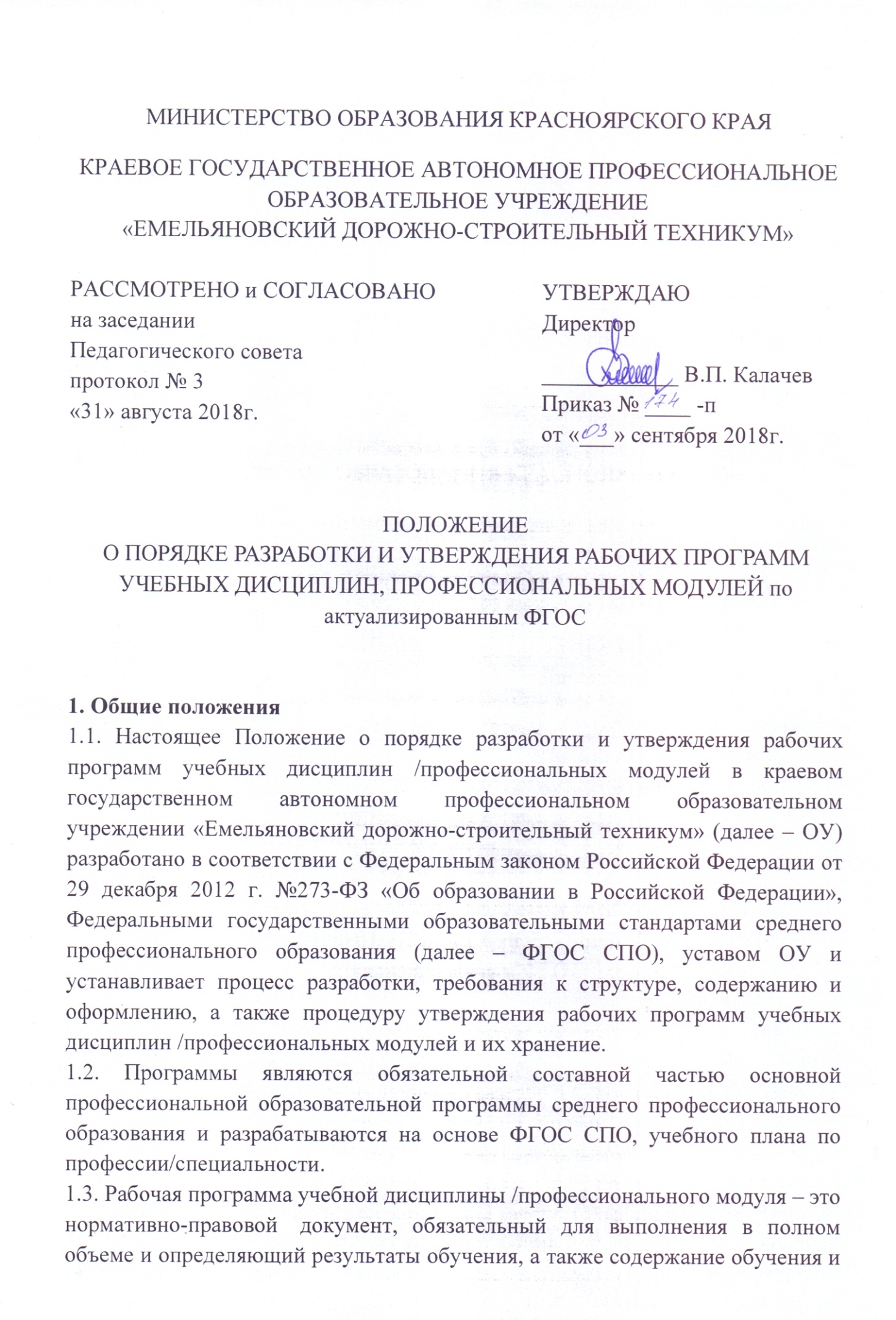 МИНИСТЕРСТВО ОБРАЗОВАНИЯ КРАСНОЯРСКОГО КРАЯКРАЕВОЕ ГОСУДАРСТВЕННОЕ АВТОНОМНОЕ ПРОФЕССИОНАЛЬНОЕ ОБРАЗОВАТЕЛЬНОЕ УЧРЕЖДЕНИЕ «ЕМЕЛЬЯНОВСКИЙ ДОРОЖНО-СТРОИТЕЛЬНЫЙ ТЕХНИКУМ»ПОЛОЖЕНИЕО ПОРЯДКЕ РАЗРАБОТКИ И УТВЕРЖДЕНИЯ РАБОЧИХ ПРОГРАММ УЧЕБНЫХ ДИСЦИПЛИН, ПРОФЕССИОНАЛЬНЫХ МОДУЛЕЙ по актуализированным ФГОС1. Общие положения1.1. Настоящее Положение о порядке разработки и утверждения рабочих программ учебных дисциплин /профессиональных модулей в краевом государственном автономном профессиональном образовательном учреждении «Емельяновский дорожно-строительный техникум» (далее – ОУ) разработано в соответствии с Федеральным законом Российской Федерации от 29 декабря 2012 г. №273-ФЗ «Об образовании в Российской Федерации», Федеральными государственными образовательными стандартами среднего профессионального образования (далее – ФГОС СПО), уставом ОУ и устанавливает процесс разработки, требования к структуре, содержанию и оформлению, а также процедуру утверждения рабочих программ учебных дисциплин /профессиональных модулей и их хранение.1.2. Программы являются обязательной составной частью основной профессиональной образовательной программы среднего профессионального образования и разрабатываются на основе ФГОС СПО, учебного плана по профессии/специальности.1.3. Рабочая программа учебной дисциплины /профессионального модуля – это нормативно-правовой документ, обязательный для выполнения в полном объеме и определяющий результаты обучения, а также содержание обучения и требования к условиям реализации учебной дисциплины /профессионального модуля.Рабочая программа, как компонент основной профессиональной образовательной программы (далее – ОПОП) по специальности/профессии среднего профессионального образования, является средством фиксации содержания образования, планируемых результатов, определяет цели, состав и логическую последовательность усвоения элементов содержания.Рабочая программа по учебной дисциплине /профессиональному модулю является обязательным основным документом ОПОП, устанавливающим содержание и методическое построение учебной дисциплины /профессионального модуля.Рабочая программа учебной дисциплины/профессионального модуля должна:отвечать требованиям ФГОС к результатам обучения, квалификационной характеристики специалиста по соответствующей профессии, дидактическим принципам;обеспечивать систематичность, последовательность, комплексность обучения, внутрипредметные и межпредметные связи с четко выраженной практической направленностью обучения, возможность получения фундаментальных теоретических/практических знаний;обеспечивать формирование профессиональных знаний, умений, практического опыта, общих и профессиональных компетенций, необходимых рабочим и специалистам соответствующей квалификации по профессии/специальности;Рабочая программа учебной дисциплины/профессионального модуля разрабатывается преподавателем, мастером производственного обучения.Рабочая программа учебной дисциплины/профессионального модуля рассматривается на заседании методической комиссии. Рабочая программа учебной дисциплины/профессионального модуля утверждается на титульном листе основной профессиональной образовательной программы соответствующей специальности/профессии (Приложение 1)Структура и составляющие рабочей программы учебной дисциплины /профессионального модуля.2.1. Рабочая программа по учебной дисциплине /профессиональному модулю разрабатывается преподавателем и мастерами производственного обучения на основе требований ФГОС СПО и примерной ОПОП.Рабочая программа по учебной дисциплине /профессиональному модулю ориентирована на реализацию ОПОП по специальностям/профессиям среднего профессионального образования. Рабочая программа должна определять роль и значение соответствующей учебной дисциплины/профессионального модуля в будущей профессиональной деятельности специалиста (рабочего), объем и содержание знаний, умений, практического опыта, общих и профессиональных компетенций, которыми должны овладеть студенты. В рабочих программах учебной дисциплины/профессионального модуля конкретизируется её значимость для освоения ОПОП СПО, указываются лабораторные и практические занятия, (для модуля учебная и производственная практика), виды и содержание самостоятельных работ, формы и методы текущего контроля и промежуточной аттестации обучающихся, рекомендуемые учебные пособия и др.Каждый педагог обязан иметь отдельный экземпляр Программы, согласованной в соответствии с настоящим Положением. Второй экземпляр программы хранится в методическом кабинете.Рабочая программа по учебной дисциплине/профессиональному модулю имеет следующую структуру:титульный лист (приложение 2);общая характеристика рабочей программы учебной дисциплины/профессионального модуля;структура и содержание учебной дисциплины/профессионального модуля;условия реализации учебной дисциплины/профессионального модуля;контроль и оценка результатов освоения учебной дисциплины /профессионального модуля.Титульный лист программы учебной дисциплины/профессионального модуля содержит:полное наименование органа, осуществляющего функции и полномочия учредителя данного ОУ и полное наименование самого ОУ;название учебной дисциплины /профессионального модуля с индексом;сведения о специальности/профессии СПО, для которой разработана рабочая программа учебной дисциплины/профессионального модуля;название населенного пункта, в котором подготовлена программа;Оборот титульного листа содержит:сведения о нормативных документах, на основе и с учетом которых разработана рабочая программа учебной дисциплины/профессионального модуля;-организация-разработчик рабочей программы учебной дисциплины /профессионального модуля;ФИО и должность разработчика рабочей программы учебной дисциплины /профессионального модуля;Раздел «Общая характеристика рабочей программы учебной дисциплины/профессионального модуля» включает:название учебной дисциплины/профессионального модуля с индексом;область применения, в ней необходимо указать специальность/профессию подготовки использования программы учебной дисциплины /профессионального модуля;место учебной дисциплины/профессионального модуля в структуре ОПОП;-цели и задачи учебной дисциплины/профессионального модуля – требования к результатам освоения:требования к достижению результатов: личностных, метапредметных и предметных (для общеобразовательных дисциплин);требования к умениям и знаниям в соответствии с перечисленными в ФГОС СПО по профессиям/специальностям (если предусмотрено) или развиваемым;требования к обладанию общими и профессиональными компетенциями в соответствии с ФГОС СПО (если предусмотрено) или развиваемым (по актуализированным ФГОС общеобразовательные дисциплины прописывают только развиваемые общие компетенции).количество часов на освоение рабочей программы учебной дисциплины /профессионального модуля по курсам, семестрам:Структура и содержаниеВ разделе «Структура и содержание учебной дисциплины /профессионального модуля» в табличной форме приводится:Тематический план и содержание содержит для:- учебной дисциплины- профессионального модуля2.4.4. Условия реализации учебной дисциплины /профессионального модуля включает в себя:Требования к минимальному материально-техническому обеспечениюРеализация программы учебной дисциплины/модуля предполагает наличие:учебных кабинетов _________; мастерских _________; лабораторий_________                                              указывается наименование                               указываются при наличии	                     указываются при наличииВ пункте материально-техническая база указываются требования к материально-техническому обеспечению, наличие кабинета, мастерских, лабораторий (в соответствии с ФГОС СПО п.4.3)- Оборудование учебного кабинета и рабочих мест кабинета: _______Описывается оборудование учебных кабинетов и рабочих мест кабинета, технические средства обучения, оборудование мастерской и рабочих мест мастерской, лаборатории- Технические средства обучения:	Приводится перечень средств обучения, включая тренажеры, модели, макеты, оборудование, технические средства, в т.ч. аудиовизуальные, компьютерные и телекоммуникационные и т.п. Количество не указывается.- Контрольно-измерительные материалы:Перечисляются все контрольно-измерительные материалы, которые применяются в процессе освоения учебного материала студентами.Информационное обеспечение обученияПеречень рекомендуемых учебных изданий, Интернет-ресурсов, дополнительной литературыОсновные источники: 1	2	Дополнительные источники:Сайты и электронные пособия: _______В пункте 2.4.4.2. отмечается информационное обеспечение обучения: основная и дополнительная учебная литература, учебные и справочные пособия, учебно-методическая литература, отечественные журналы (согласно п.4.3.4 ФГОС СПО), интернет-ресурсы с указанием электронного адреса. После каждого наименования печатного издания обязательно указываются издательство и год издания (в соответствии с ГОСТом). Учебная литература по дисциплинам всех учебных циклов указывается из списка предусмотренные ПООП.Контроль и оценка результатов освоении учебной дисциплины /профессионального модуля включает в себя:Формы и методы контроля должны быть направлены на проверку освоения профессиональных и общих компетенций, должны оценивать деятельность (процесс или результат).При выборе формы контроля нужно четко представлять предмет оценивания (компетенцию) и показатели, по которым будет производиться оценка (например, точность или скорость выполнения определенных операций, или какие-либо параметры изготовленного продукта).Формы и методы контроля и оценки результатов обучения должны позволять проверять у обучающихся не только сформированность профессиональных компетенций, но и развитие общих компетенций и обеспечивающих их умений.Приложение 1Министерство образования Красноярского краякраевое государственное автономное профессиональное образовательное учреждение 
«Емельяновский дорожно-строительный техникум»ОСНОВНАЯ ПРОФЕССИОНАЛЬНАЯ ОБРАЗОВАТЕЛЬНАЯ ПРОГРАММАпо специальности среднего профессионального образования 38.02.01 Экономика и бухгалтерский учет (по отраслям)форма обучения: очнаяНормативный срок подготовки (на базе основного общего образования) - 2 года и 10 месяцев (год набора - 2018)ФГОС по специальности 38.02.01 Экономика и бухгалтерский учет (по отраслям) Утвержден приказом Министерства образования и науки РФ от 05 февраля 2018 г. №69р.п. Емельяново  20__ г.Основная профессиональная образовательная программа разработана на основе Федерального государственного образовательного стандарта по специальности среднего профессионального образования 38.02.01 Экономика и бухгалтерский учет (по отраслям), утвержденного приказом Министерства образования и науки Российской Федерации от ___ №__Организация-разработчик:краевое государственное автономное профессиональное образовательное учреждение «Емельяновский дорожно-строительный техникум»Разработчики:Программа принята решением педагогического совета протокол №__ от ______Одобрена на заседании методического совета. Протокол № __ от ______Председатель методического совета 	____________     /Одобрена на заседании методической комиссии - профессионального цикла Протокол № __от  _________ председатель методической комиссии	____________     /- общеобразовательных дисциплин Протокол №__ от ________председатель методической комиссии	____________     /СОГЛАСОВАНО:_____________________________________________________________________________ (занимаемая должность)    (место работы) 	(подпись, ФИО представителя работодателя)МП.РАССМОТРЕНО(занимаемая должность)    (место работы) 	(подпись, ФИО представителя работодателя)МП.Приложение 2МИНИСТЕРСТВО ОБРАЗОВАНИЯ КРАСНОЯРСКОГО КРАЯКРАЕВОЕ ГОСУДАРСТВЕННОЕ АВТОНОМНОЕ ПРОФЕССИОНАЛЬНОЕ ОБРАЗОВАТЕЛЬНОЕ УЧРЕЖДЕНИЕ«ЕМЕЛЬЯНОВСКИЙ ДОРОЖНО-СТРОИТЕЛЬНЫЙ ТЕХНИКУМ»РАБОЧАЯ ПРОГРАММА УЧЕБНОЙ ДИСЦИПЛИНЫ/ПРОФЕССИОНАЛЬНОГО МОДУЛЯ__________________________________(код, наименование дисциплины)по специальности/профессии среднего профессионального образования:________________________________________________	(код и наименование специальностей/профессий по ФГОС СПО)ЕмельяновоРАССМОТРЕНО и СОГЛАСОВАНОна заседании Педагогического советапротокол № 3«31» августа 2018г.УТВЕРЖДАЮДиректор ____________ В.П. Калачев Приказ № ____ -пот «___» сентября 2018г.курс/семестрВсего часов (макс. учебная нагрузка и практики)(для модуля)Учебная нагрузка обучающихся (час.)Учебная нагрузка обучающихся (час.)Учебная нагрузка обучающихся (час.)Учебная нагрузка обучающихся (час.)Практика (для модуля)Практика (для модуля)курс/семестрВсего часов (макс. учебная нагрузка и практики)(для модуля)ОбъемСамостоятельная работаНагрузка во взаимодействии с преподавателямиНагрузка во взаимодействии с преподавателямиУчебнаяПроизводственнаякурс/семестрВсего часов (макс. учебная нагрузка и практики)(для модуля)ОбъемСамостоятельная работатеориялабораторные и практическиеУчебнаяПроизводственнаяИтого:Вид учебной работыобъем часовобъем часовобъем часовВид учебной работыВсего:курскурсВид учебной работыВсего:семестрсеместрВсего часов (макс. учебная нагрузка и практики): (для модуля)Объем образовательной программы в том числе:     теоретические занятия     лабораторные и практические занятия     курсовая работа (если предусмотрено)Самостоятельная работа обучающегося и т.д.Учебная практика (для модуля)Производственная практика (для модуля)Промежуточная аттестация в форме…Промежуточная аттестация в форме…Промежуточная аттестация в форме…Промежуточная аттестация в форме…№ занятияНаименование разделов и темСодержание учебного материала, лабораторные и практические работы, самостоятельная работа Объем образовательной нагрузкиУчебная нагрузка (час.)Учебная нагрузка (час.)Учебная нагрузка (час.)Учебная нагрузка (час.)Учебная нагрузка (час.)Результаты освоения учебной дисциплиныКоды формирующие компетенцииКоды формирующие компетенции№ занятияНаименование разделов и темСодержание учебного материала, лабораторные и практические работы, самостоятельная работа Объем образовательной нагрузкиСамостоятельная работанагрузка во взаимодействии с преподавателемнагрузка во взаимодействии с преподавателемнагрузка во взаимодействии с преподавателемнагрузка во взаимодействии с преподавателемРезультаты освоения учебной дисциплиныОКПК№ занятияНаименование разделов и темСодержание учебного материала, лабораторные и практические работы, самостоятельная работа Объем образовательной нагрузкиСамостоятельная работаТеоретическое обучениеЛабораторные и практические занятияКурсовые работы (проект)КонсультацииРезультаты освоения учебной дисциплиныОКПК123456789101112Всего часов:Всего часов:Всего часов:курс семестр всего часов:курс семестр всего часов:курс семестр всего часов:Раздел 1.Раздел 1.Раздел 1.1/1Самостоятельная работаСамостоятельная работаn/nРаздел 2.Раздел 2.Раздел 2.Промежуточная аттестацияПромежуточная аттестацияПромежуточная аттестация№ занятияНаименование разделов и темНаименование разделов и темСодержание учебного материала, лабораторные и практические работы, самостоятельная работа Объем часов(макс. учебная нагрузка и практики)Учебная нагрузка (час.)Учебная нагрузка (час.)Учебная нагрузка (час.)Учебная нагрузка (час.)Учебная нагрузка (час.)Учебная нагрузка (час.)Учебная нагрузка (час.)Учебная нагрузка (час.)Учебная нагрузка (час.)Учебная нагрузка (час.)Учебная нагрузка (час.)Результаты освоения учебной дисциплиныРезультаты освоения учебной дисциплиныКоды формирующие компетенцииКоды формирующие компетенцииКоды формирующие компетенцииКоды формирующие компетенции№ занятияНаименование разделов и темНаименование разделов и темСодержание учебного материала, лабораторные и практические работы, самостоятельная работа Объем часов(макс. учебная нагрузка и практики)Самостоятельная работанагрузка во взаимодействии с преподавателем янагрузка во взаимодействии с преподавателем янагрузка во взаимодействии с преподавателем янагрузка во взаимодействии с преподавателем янагрузка во взаимодействии с преподавателем янагрузка во взаимодействии с преподавателем янагрузка во взаимодействии с преподавателем янагрузка во взаимодействии с преподавателем янагрузка во взаимодействии с преподавателем янагрузка во взаимодействии с преподавателем яРезультаты освоения учебной дисциплиныРезультаты освоения учебной дисциплиныОКОКПКПК№ занятияНаименование разделов и темНаименование разделов и темСодержание учебного материала, лабораторные и практические работы, самостоятельная работа Объем часов(макс. учебная нагрузка и практики)Самостоятельная работаТеоретическое обучениеТеоретическое обучениеТеоретическое обучениеЛабораторные и практические занятияКурсовые работы (проект)КонсультациипрактикипрактикипрактикипрактикиРезультаты освоения учебной дисциплиныРезультаты освоения учебной дисциплиныОКОКПКПК№ занятияНаименование разделов и темНаименование разделов и темСодержание учебного материала, лабораторные и практические работы, самостоятельная работа Объем часов(макс. учебная нагрузка и практики)Самостоятельная работаТеоретическое обучениеТеоретическое обучениеТеоретическое обучениеЛабораторные и практические занятияКурсовые работы (проект)КонсультацииУчебная практикаУчебная практикаПроизводственнаяПроизводственнаяРезультаты освоения учебной дисциплиныРезультаты освоения учебной дисциплиныОКОКПКПК12234556678899101011111212131314Всего часов:Всего часов:Всего часов:Всего часов:курс семестр всего часов:курс семестр всего часов:курс семестр всего часов:курс семестр всего часов:Раздел ПМ Раздел ПМ Раздел ПМ Раздел ПМ МДК 01.01. МДК 01.01. МДК 01.01. МДК 01.01. Тема 1.1. Тема 1.1. Тема 1.1. Тема 1.1. Промежуточная аттестация…Промежуточная аттестация…Промежуточная аттестация…Промежуточная аттестация…УП 01  Учебная практикаУП 01  Учебная практикаУП 01  Учебная практикаУП 01  Учебная практикаПромежуточная аттестация…Промежуточная аттестация…Промежуточная аттестация…Промежуточная аттестация…ПП.01 Производственная практикаПП.01 Производственная практикаПП.01 Производственная практикаПП.01 Производственная практикаПромежуточная аттестация…Промежуточная аттестация…Промежуточная аттестация…Промежуточная аттестация…Квалификационный экзаменКвалификационный экзаменКвалификационный экзаменКвалификационный экзаменРезультаты (освоенные профессиональные компетенции)Основные показатели оценки результатаФормы и методы контроля и оценкиПK 1. Результаты (освоенные общие компетенции)Основные показатели оценки результатаФормы и методы контроля и оценкиOK 1. Рассмотрено и принято на заседании педагогического совета 
№    от УтверждаюДиректор Емельяновского дорожно-строительного техникума__________________В.П. КалачевПриказ №__-п от 